Harford County Cultural Arts Advisory Board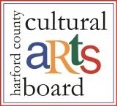 Monday, March 6, 2017 MeetingBel Air Library Conference Room6:00 – 7:30 pmAgenda6:00 – 6:45     	FY16 CAD final report sharing – all members6:45 – 7:00	Cultural Arts Board Updates7:00 – 7:10	FY17 CAD Subgrantees7:10 – 7:20	Artists in Education Programming7:20—7:30 	Grant timeline and Financial update 